1088 Budapest, Szentkirályi u. 28-30.                                                          Intézményi azonosító: FI796331428 Budapest 8. Pf. 6.	Bankszámla: OTP	11707024-20307251                         					               			Iktatószám: 										Dátum: A 2015/2016. év I. félévében kollégiumba felvett hallgatók névsoraBabos Lili 	Bakó Dávid Ambrus 		Barati Andrea 		Bartha Bence  	Bedő Beatrix 			Bikki Vivien 			Bognár Tibor 			Borbás Anna 			Borók Judit 	Csáti Veronika 	Cseh Tibor 			Cserpes Fanni 		Czibulya Balázs 		Domboroczki Dóra	Dutkievicz Dávid 	Egyed András 		Fehér Viktória	Friesenhahn Gergő 	Grull Dénes 	Gyetvai Gréta 		Gyulay Dániel			Gyutai Csenge		Hegedűs Attila		Herceg Katalin 		Horvat Dovra	Horváth Henrik Mihály 	Hricz Erik 			Hugyecz Zoltán		Iván Károly			Jasku Rebeka 	Jónás Lucia 			Jónás Patrik Pál 	K. Szabó Árpád Benedek	Kápolnai Kitti 	Katalán Gergely 		Kékesi Olivér	Kerese Virág Mercédesz 	Kisdeák Kincső 		Kiss Krisztián 		Korbéli Zsófia 	Kósa Diána 			Kósa Loretta 			Kósa Szabolcs 		Kovács Bence 		Kovács Kristóf Ottó	Kovács László Máté	Kovács Tamás 		Kovács Tímea Bella	Kozák Adél			Kozma Beatrix	Krizsán Zoltán 	Kupa Klaudia 			Lackó-Kocsel Noémi 	Langbein Réka 		Lázár Nikolett 		Lengyel Ákos 		Lipics Larina Kitti 	Litauszki Máté Zsolt 	Lukács Dávid		Lukovics Viktor Kristóf 	Magyar Dániel 	Marosi Anna Júlia 	Murguly Dóra 		Nagy Barbara 			Nagy Lajos 	Nemes Márton 		Nemes Zoltán 		Németh Orsolya 	Osztrogonác Dorottya 	Pap Sára Lili 	Péter Krisztina 		Pribojszki Luca 		Radvánszki Benedek 	Rieder Kitti	Sándor Gergő			Sárközi Petra	Selnicean László 		Simon Elza 			Simon Gábor 	Somlai Fanni	Suba Mariann 		Szabadi Tamás 		Szabó Enikő Erika 		Szalai Ildikó 			Szijj Alexandra 		Szokol Vivien 	Sztruhár Zoltán 		Szturhár Péter 		Tama Péter 			Temerini Anna Lili 	Teplán Márk 			Tímák Vivien 			Tóth Norbert Benjámin 	Tóth Roland 			Vajda Máté Vajk 	Varga Kadosa 		Varga Kata Dorina 	Vidákovich Mária 	Vörös Nikolett 	Zugonics Klára 		Jog- és Államtudományi Kar Várólista:Bathó Roberta    		Tóth Réka 	Szőke Virág Virgínia 	Györgyi Mária 	Ott Anett	Orliczki Frigyes  	Lukács Fanni Alexandra 	Gál Flóra 	Körtvélyfáy Dina	Husek Nóra 	Lehotai Róbert 	Bölcsészet- és Társadalomtudományi Kar Várólista:
Funtek Barbara 		Besenyei Veronika 		Halász Henrietta		Tóth Dávid			 Kiss Eszter Ágnes		 Albecz Zsuzsanna		 Majoros Barbara 		Gaál Kata Sára			A felvételt nyert hallgatók további információkat a kollégiummal kapcsolatban a megadott e-mail címen kapnak.A várólistáról lehetőség szerint bekerülő hallgatók értesítést kapnak a megadott e-mail címen. 

Kelt: Budapest, 2015. augusztus 24.  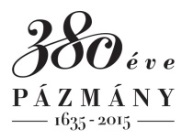 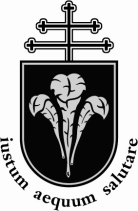 Pázmány Péter Katolikus EgyetemJog- és Államtudományi KarDiákjóléti Bizottság